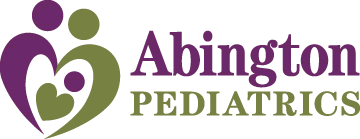 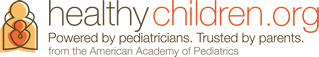 Molluscum Contagiosum 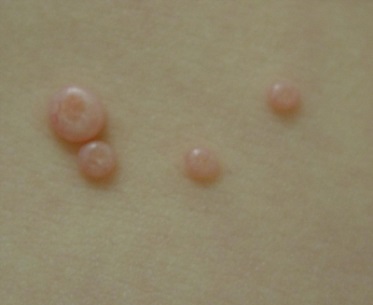 What is molluscum?Common skin infection in childrenProduces harmless, noncancerous growths in the skin’s top layersMost common in children ages one to ten yearsSpread by direct contact with the skin of an infection personCan be spread by sharing towels, clothing, toys, etc.			Bumps are painless and may last for several months to a few years!Symptoms:Small number (usually between 2-20) of raised, dome-shaped bumps on the skinBumps are very small and flesh-coloredRash is most often found on the face, trunk, and extremitiesMay develops anywhere except palms of the hands and soles of the feet!Rash is usually painless but may be itchy or soreWhen to call the doctor:If you suspect your child has molluscum or if you are unsureTreatment:Molluscum usually goes away on its own without treatmentBumps can be removed in-office if you or your child desiresScraping, peeling or freezing techniques – may be painfulPrevention:Avoid skin-to-skin contact with another child or adult with molluscumIf you or your child has molluscum, keep areas covered (with clothing or bandage) if infected area may come in direct contact with others (always remove bandage before bed)Home Remedies:Apple Cider VinegarSoak cotton ball with apple cider vinegar Tape cotton ball to affected area with medical tapeLeave treatment on overnight, reapply as neededBumps will turn white and then fall off or disappear within several daysDuct tapApply small piece of duct tape on the bump overnight and remove it in the morningUse nightly until bump is gone 